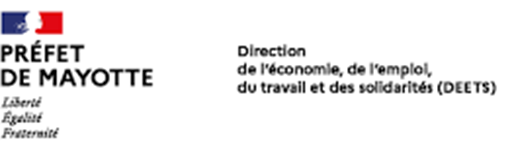 Année : MOIS : NOM / PRENOM :NOMBRE TOTAL D’INTERVENTION :> Détail des interventionsFAIT A 							LE Synthèse mensuelle de l’activité de conseiller du salariéNOM DE LA PERSONNE ASSISTEDATE DE L’ENTRETIENACTIVITE DE L’ENTREPRISE DU SALARIE ASSISTEEFFECTIF DE L’ENTREPRISE